Nr sprawy: WO.271.53.2017.ZP    Zamawiający: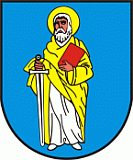 Gmina Krobiaul. Rynek 163-840 Krobiawww.krobia.plDane wykonawcyOŚWIADCZENIEo powiązaniach kapitałowych WykonawcyOświadczam, że przystępując do przedsięwzięcia pn. „Przebudowa i budowa gminnych ciągów komunikacyjnych w Krobi: ul. Sobieskiego, ul. Wiosenna, ul. Korczaka, ul. Odrodzenia, ul. Kopernika, ul. Zachodnia, ul. Cicha, ul. Kwiatowa, ul. Południowa oraz ul. Targowa w formule partnerstwa publiczno-prywatnego”:Nie należę(-ymy) do grupy kapitałowej*Należę (-ymy) do grupy kapitałowej, której listę podmiotów wchodzących w skład zamieszczamy jako załącznik do niniejszego oświadczenia**niewłaściwe skreślićPodpis WykonawcyNazwa WykonawcyAdres WykonawcyNIPdata, miejscowośćpodpis osoby upoważnionej